Publicado en España el 07/08/2018 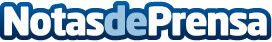 7 pros y 7 contras de comprar en línea, según tiendas.comLas compras en línea son un tipo de comercio electrónico que permite a los compradores comprar productos a través de internet utilizando una web. Cada vez son más las personas que están usando internet para comprar una amplia gama de productos y servicios, incluidos artículos para el hogar, ropa, zapatos, complementos y billetes de avión junto con otros productos relevantes que se venden en líneaDatos de contacto:María José Capdepón Valcarce600005872Nota de prensa publicada en: https://www.notasdeprensa.es/7-pros-y-7-contras-de-comprar-en-linea-segun_1 Categorias: Nacional Telecomunicaciones Entretenimiento E-Commerce http://www.notasdeprensa.es